※ Place a “V” in the box next to the comparison group used in the student evaluation. (If you are not the teacher-in-charge of the applicant, specify the comparison group in “other.”)1. Place a “V” to indicate the applicant’s academic competence. (Choose “NA” if difficult to evaluate)Provide any information that may be useful in evaluating the candidate’s academic competence, love for challenges, and creativity (no more than 250 characters; may be written in point form).2. Place a “V” to indicate the applicant’s character and interpersonal relationships.(Choose “NA” if difficult to evaluate)Describe any incident that may reflect on the applicant’s character and interpersonal relationships (no more than 250 characters; may be written in point form).3. Provide any information that may be useful in evaluating the applicant (no more than 1,000 characters).※ Points to be considered include determination to gain admission, potential, and room for improvement or any personal issues. Place a “V” to indicate your comprehensive evaluation (including determination to gain admission) of the applicant.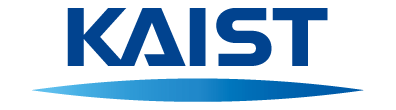 2019 Undergraduate AdmissionLETTER OF RECOMMENDATION■ Applicant  InformationName: Current or most recent school attended: ■ Recommender InformationName: Position, School name: Teaching subject: Relation with the applicant:           e.g. Mathematics teacher, Homeroom teacher, etc.Year(s) of engagement with the applicant: From mm, yyyy to mm, yyyy (      months in total) Phone: Mobile: ■  NoteThe Letter of Recommendation should be written by the recommender him/herself and the recommender should only provide factual accounts of the abilities, characteristics, or experiences of the applicant fairly and truthfully. The recommender and applicant should fully cooperate with the institute when asked of factual confirmation on the matters described in the letter. The Similarity Search will be conducted on the recommendation letter submitted to verify that the letter is free of plagiarism, ghostwriting, false information, and other illegal actions. If the letter is found to have even one of the aforementioned elements, the application will be rejected and the admission revoked.The teacher recommendation form focuses on activities falling under the scope of public education. Any mention of external activities related to private education shall be excluded from the student evaluation.KAIST seeks to foster talent who possess a love for challenges, creativity, and a caring spirit. Please complete the recommendation form with consideration of the above qualities.KAIST seeks to foster talent who possess a love for challenges, creativity, and a caring spirit. Please complete the recommendation form with consideration of the above qualities.KAIST seeks to foster talent who possess a love for challenges, creativity, and a caring spirit. Please complete the recommendation form with consideration of the above qualities. All students All students of the same academic year All students of the same class  Other(          )ItemExceptional(Within top 3%)Excellent(Top 3~10%)Good(Top 10~20%)AverageNA1) Academic purpose and diligence2) Attitude to self-directed learning3) Class participationItemExceptional(Within top 3%)Excellent(Top 3~10%)Good(Top 10~20%)AverageNA1) Responsibility2) Sincerity3) Leadership4) Cooperative spirit5) Consideration My Strongest Recommendation Strongly recommended Recommended Neutral